Pinacoteca químicaAquí encontraréis un experimento muy sencillo con un indicador ácido-base muy fácil de fabricar que os permitirá posar en práctica la vuestra veta artísticaPrimera parte. Obtención del indicadorLa col roja o col lombarda contiene los pigmentos antocianinas. Son pigmentos solubles en agua, que se usan en química casera como indicadores ácido-baseLa col roja contiene unos 150 mg de antocianinas por 100 g de col.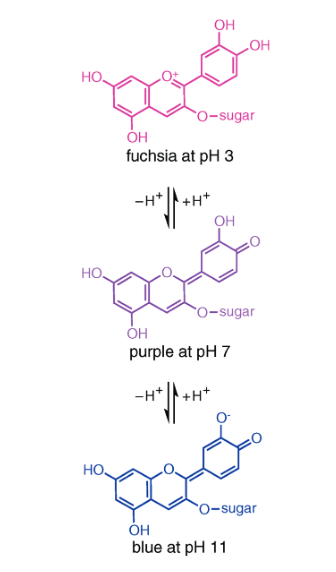 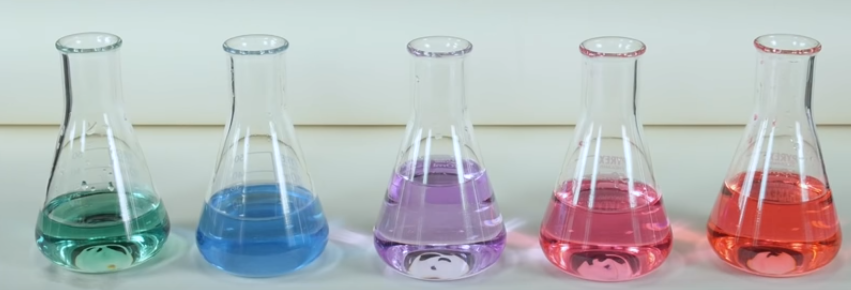 MaterialTres o cuatro hojas de col roja, cortadas a trozosCacerola con agua, conviene que sea agua destilada y que esté bien limpiaColador Uso de la cocina de casaBotella para guardar el zumoProcedimientoPoner los trozos de hojas de col en la cacerola y añadir agua hasta cubrir.Calentar hasta que llegue a hervir. Apagar el fuego y mantener el agua caliente unos 20 minutos, sin que hierva.Dejar enfriarPasar el zumo por el colador, para eliminar los trozos de hojas y recoger el zumo en una botellaSe puede guardar a la nevera varias semanas.Segunda parte. Fabricación del soporte de la pinturaMaterialBandeja plana (medida variable, las empleadas para guardar comida en la nevera sirven)Hojas de papel blancas, recortadas a la medida de la bandejaZumo de col rojaPinzas de ropa para colgar la hoja ProcedimientoUna vez recortada la hoja de papel de la medida de la bandeja, se pone plan en el fondo y se cubre con zumo de col. Dejar como mínimo media hora.Sacar la hoja y colgarla con pinzas de ropa hasta que se sequeGuardar la hoja en una bolsa de plástico que cierre bien.Conviene preparar varias hojas, aprovechando el zumo de colRecuperar el zumo, guardándolo en la botella Tercera parte. Preparar la “paleta del pintor” y empezar a pintarMaterial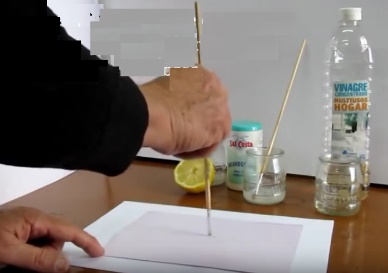 Un recorte no muy grande de uno de las hojas teñidas con zumo de col y las hojas preparadasVarios líquidos que tengáis en casa: agua, vinagre, bicarbonato disuelto en agua, vino blanco o rosado, zumo de naranja, de limón, Coca Cola, productos de limpieza....Bastoncillos de algodónProcedimientoMojar bastoncillos en cada uno de los líquidos y hacer rayas a con cada uno de los líquidos, anotando al lado de qué líquido se trata. Esto será vuestra paleta de pintorAhora en una otra hoja que habéis preparado, y con diferentes palillos de algodón, intentáis dejar libre vuestra inspiración....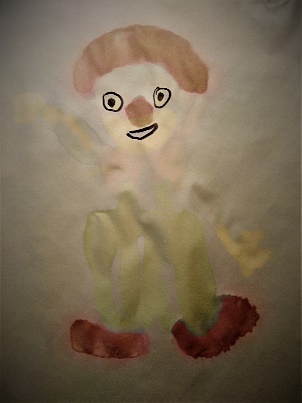 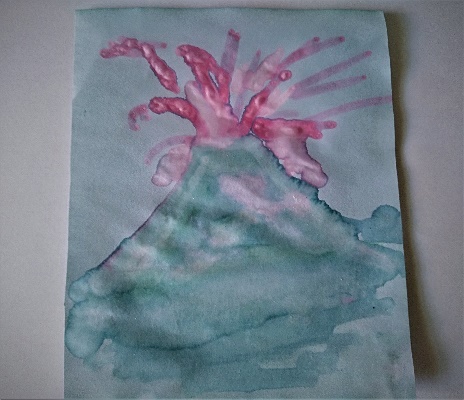 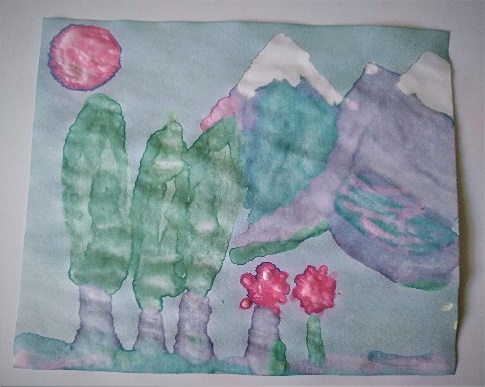 AnexosUn ejemplo: Durante el año 1888, el artista holandés va Gogh pintó tres cuadros de Un campo de trigo con cipreses.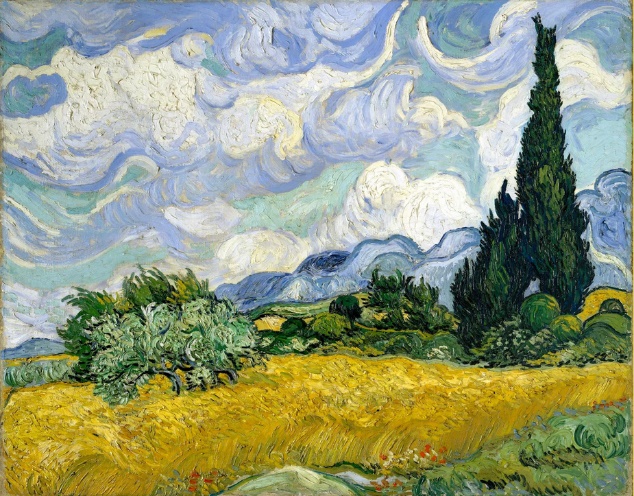 Y para disfrutar con la belleza de las reacciones químicas:https://www.youtube.com/watch?v=T14D61PdYkoColores en el cuadroPigmentoAmarillo oscuro del campo de trigoAmarillo normal del campo de trigoEl amarillo más luminoso del campo de trigoAmarillo suave del campo de trigoVerde pálido de los matojosAmarillo de cromoAmarillo de cromo + blanco de zincBlanc de zinc + amarillo de cromoAmarillo de cromo + blanco de zinc + pequeñas cantidades de verde esmeraldaBlanco de zinc + amarillo de cromo + viridiana (óxido de cromo hidratado con un poco y óxido de boro, B2O3)